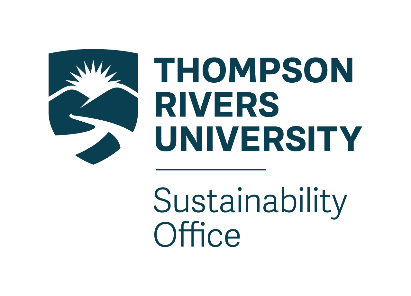 Nomination Application Form – Staff or FacultyTRU Environmental Sustainability Achievement Award2022-2023TRU’s Environmental Sustainability Advisory Committee (ESAC) is looking for nominees for one Staff or Faculty Environmental Sustainability Achievement Award.Please see the award’s Terms of Reference for details: https://www.tru.ca/senate/committees/esac/forms.htmlNominees should be recognized by staff, students, or faculty as individuals who significantly help to advance sustainability.  The Selection Committee will consider an individual’s engagement through his/her teaching, scholarly and/or service activity and will make a recommendation regarding the award recipient based on the following criteria:Significance of the contribution made by the nominee to environmental sustainability;The magnitude of the influence of the contribution (quantitative measures of the effects of the contribution should be provided when possible); The breadth of the influence of the contribution (the number of people or groups positively affected); Innovation and originality.Nominations should be submitted to the TRU Sustainability Awards Sub-Committee Co-Chairpersons, Chris Adam (cadam@tru.ca) and Dr. Brad Harasymchuk (bharasymchuk@tru.ca) by March 20, 2023.* On next page: Nomination Application Form – Staff or FacultyNomination Application Form – Staff or FacultyTRU Environmental Sustainability Achievement AwardName of the Nominee:  _________________________________________________________  Department/Program:  __________________________________________________________ List of Nominators (minimum of one):  Name:     ___________________________________________________________Relationship to nominee (e.g., student, colleague): __________________________Signature: __________________________________________________________Name:     ___________________________________________________________Relationship to nominee (e.g., student, colleague): __________________________Signature: __________________________________________________________Name:     ___________________________________________________________Relationship to nominee (e.g., student, colleague): __________________________Signature: __________________________________________________________Name:     ___________________________________________________________Relationship to nominee (e.g., student, colleague): __________________________Signature: __________________________________________________________Each nominator should attach a short description of the nominee, outlining the nominee’s involvement in environmental sustainability initiatives and how the nominee is making a positive contribution to environmental sustainability. Please be as detailed and specific as possible in order that a thorough evaluation of the nominee may be made.  Acknowledgement of the Nominee:   I, __________________________________________, accept this nomination for the 20____ TRU Environmental Sustainability Achievement Awards.Date: ______________________________